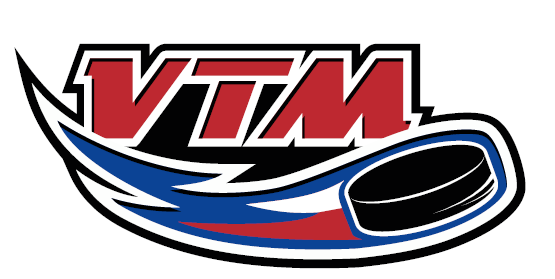 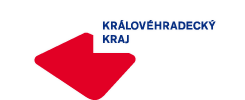 						Pozvánkana hokejový turnaj VTM U 12 (roč. 2006), který se koná na zimním stadionu v Rychnově nad Kněžnou dne 3. 12. 2017.Sraz:			9:00 hod. ZS Rychnov n.Kn.Rozlosování:		10:00	A - B	Královéhradecký – Ústecký kraj			12:00	B - C	Ústecký – Liberecký kraj			14:00	C - A	Liberecký kraj – Královéhradecký kraj			16:15		společný obědHráči vezmou s sebou kompletní hokejovou výstroj, zdravotní kartu pojištěnce a hokejovou nádobu na pití. Nominace – HC Mountfield:Brinkman Matěj, Ondruš Filip, Samek Filip, Jón Jakub, Voděracký Matěj, Král Lukáš, Šinkovský Samuel, Palán ŠtěpánNominace – HCM Jaroměř:Nedomlel VojtěchNominace – HC Stadion Vrchlabí:Srnský Daniel, Jakubec JiříNominace – HC Město Rychnov n.Kn.Brandejs JosefNominace – HC Náchod:Špetla Jakub, Beránek JakubNominace – TJ Sp. Nové Město n.M.:Lhotský Marek, Kubišta KryštofNominace – HC Jičín:Jan NěmečekNáhradníci:  Vojtěch Šrámek (TR), Matyáš Bek (HK), Tomáš Novotný (HK), Matyáš Motyčka (VR)Mgr. Roman Šinkovský, Ph.D. – vedoucí trenér roč. 2006 – tel. 778 081 011Martin Stehno  v.r. – předseda TMK a KMZa správnost: Lucie BalášováKrálovéhradecký KVV ČSLHV Hradci Králové dne 22. 11. 2017. 